                                                                        ОтчётО  проведенных мероприятиях акции «Внимание – дет!» в МКОУ Сюгютской СОШ им. М. Митарова с 13.12.2021 по 18.12 2021 г.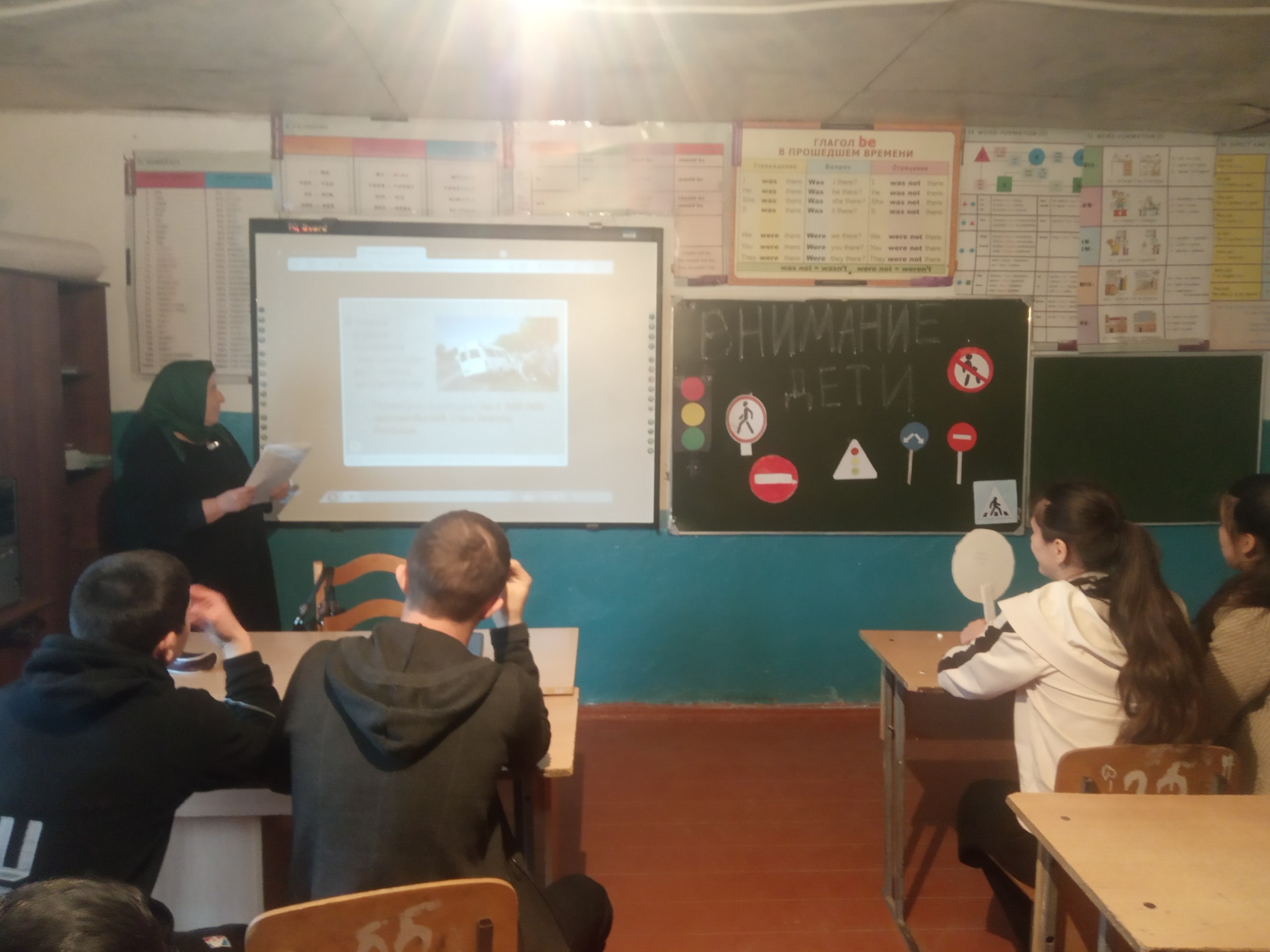 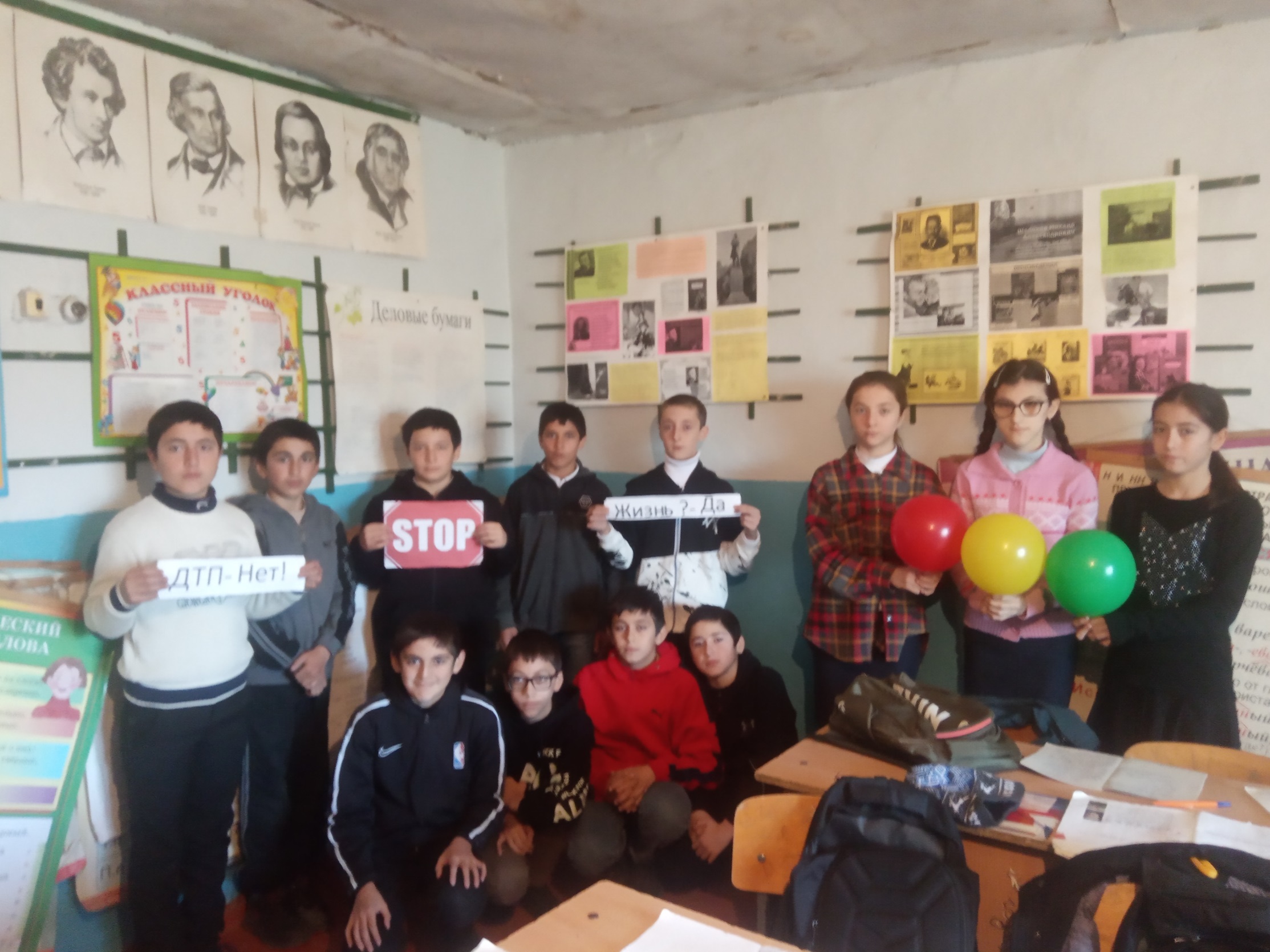 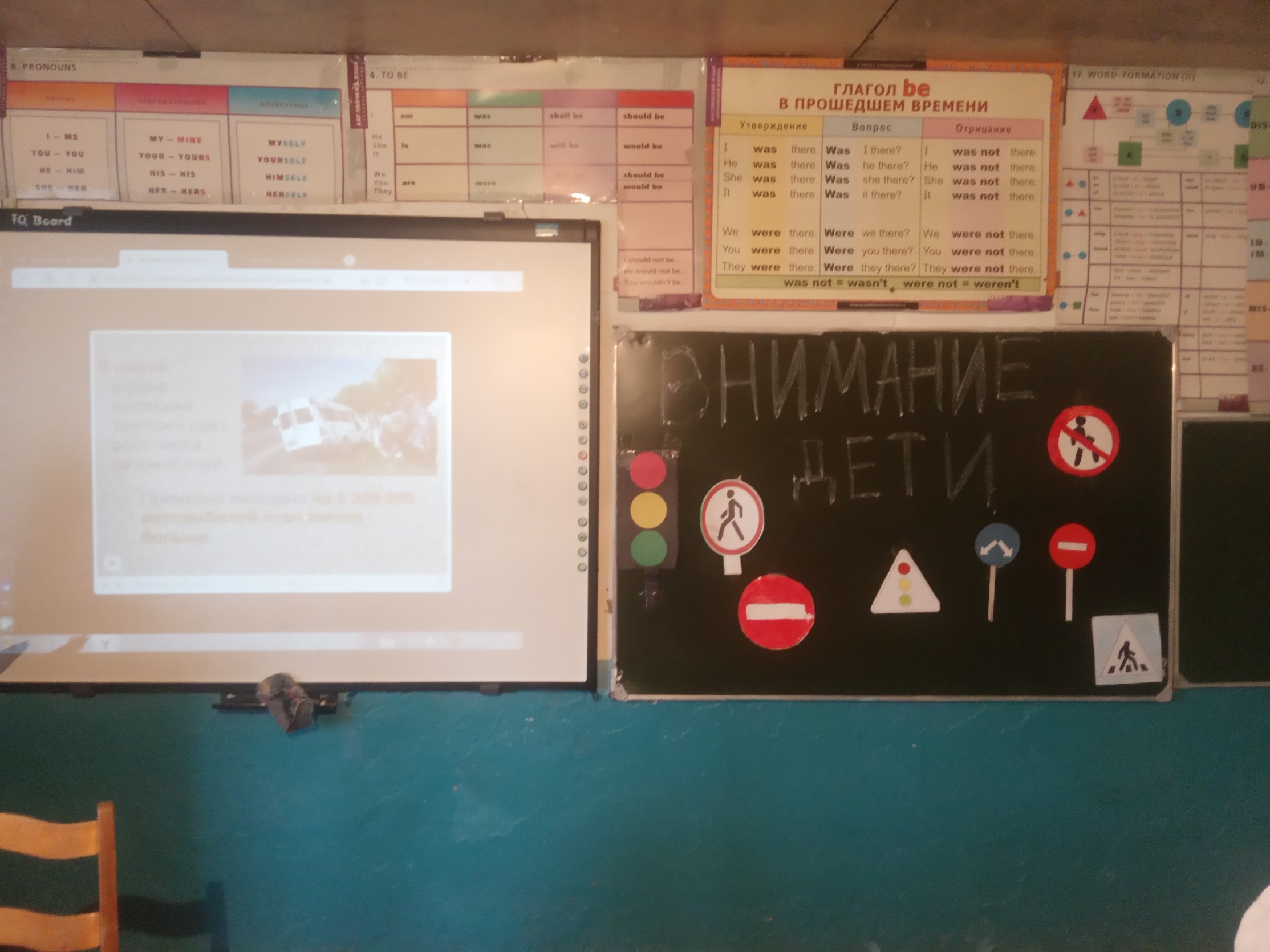 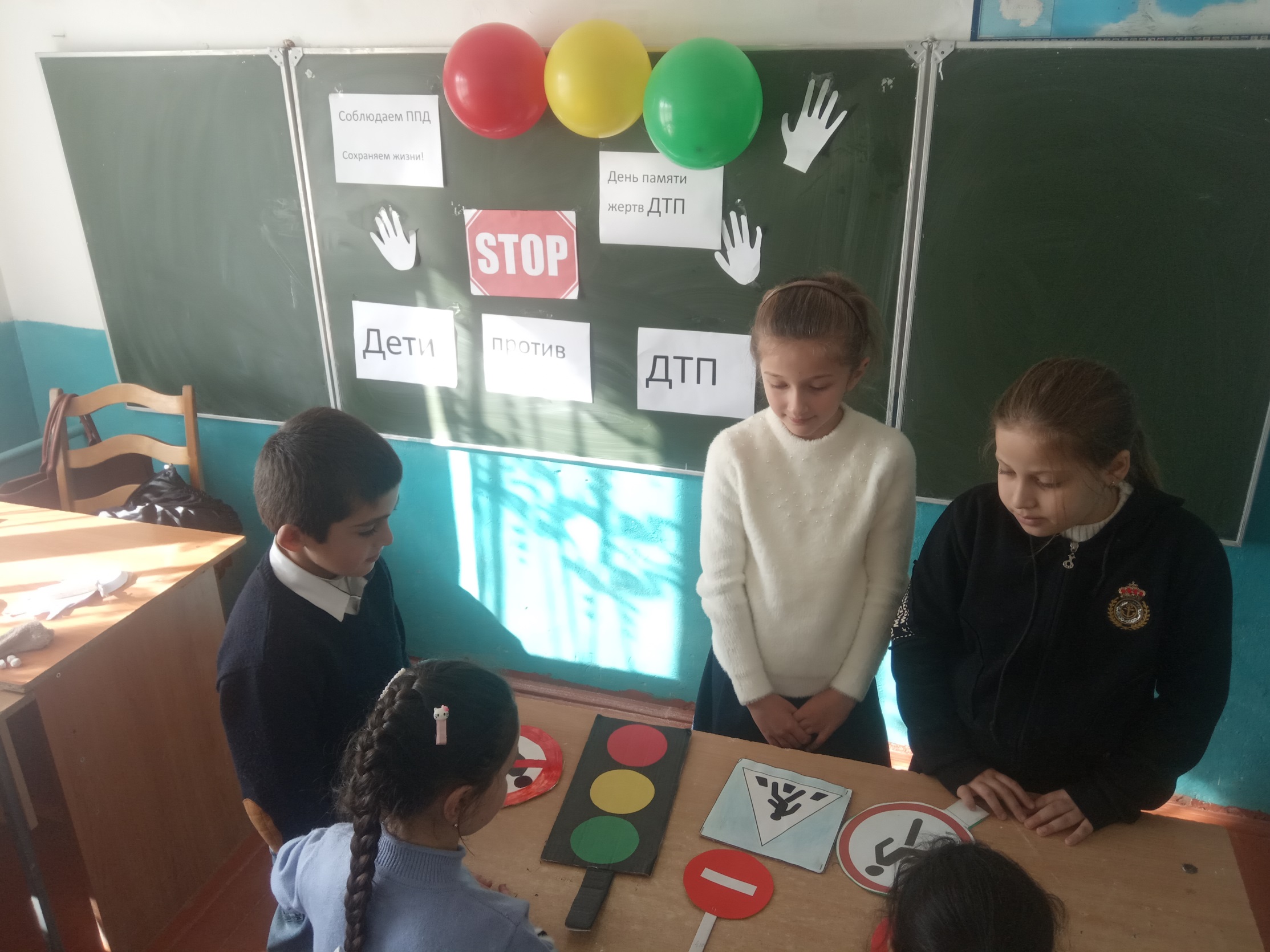 №Наименование мероприятияКлассыОбщий охват учащихсяКоличество педагоговОтветственные исполнители1Инструктаж по ТБ при переходе на пешеходных переходах1-11 классы9815Зм.по ВРКл. руководители2Ситуативная игра –« Пешеход отличник»6-8 классы544Зам. по ВРКл. руководители3Занятия по темам «Знаем ли мы правила дорожного движения»5-7 классы 313Зам. по ВРКл. руководители4Викторина «Красный» жёлтый , зелёный1-4 классы484ОрганизаторКл. руков5Конкурс рисунков «Правила дорожного движения знать каждому положено»1-11 классы9512Учитель по ИЗОКурбанова М.А.6Конкурс соревнований на знание ПДД7-11 классы497Учитель ОБЖАшурбеков А.Г.7Классные часы: «Улица полна неожиданностей»1-11 классы8813Кл.Руководители